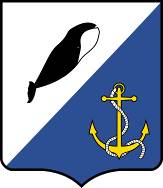 АДМИНИСТРАЦИЯПРОВИДЕНСКОГО ГОРОДСКОГО ОКРУГАПОСТАНОВЛЕНИЕРуководствуясь пунктом 1 статьи 14 Федерального закона от 10 декабря 1995 года № 196-ФЗ «О безопасности дорожного движения», в соответствии с обращением ГП ЧАО «Чукоткоммунхоз» от 13августа 2020 года, в связи с выполнением работ по ремонту кабельной линии, Администрация Провиденского городского округа ПОСТАНОВЛЯЕТ:В период с 17 августа 2020 года по 21 августа 2020 года запретить движение транспортных средств во всех направлениях на проезде вдоль домов № 4, 6, 8 по ул. Полярная в пгт. Провидения в соответствии с прилагаемой схемой (приложение к настоящему постановлению).ГП ЧАО «Чукоткоммунхоз» обеспечить размещение дорожных знаков на период проведения работ согласно прилагаемой схеме.Управлению промышленной политики, сельского хозяйства, продовольствия и торговли Администрации Провиденского городского округа (Парамонову В.В.) проинформировать отдел Государственной инспекции безопасности дорожного движения МОМВД России «Провиденское»,  пользователей автомобильных дорог путем размещения на официальном сайте Провиденского городского округа (www.provadm.ru), а также через средства массовой информации о причинах, сроках ограничения движения транспортных средств.Контроль за исполнением настоящего постановления оставляю за собой.ПриложениекПостановлению Администрации Провиденского городского округа от 13.08.2020 г. № 225Схема ограничения движения транспортных средств на период проведения ремонтных работ в пгт.  Провидения.Период действия ограничения:c0ч.00мин. 17.08.2020 года по 24ч. 00мин.21.08.2020года.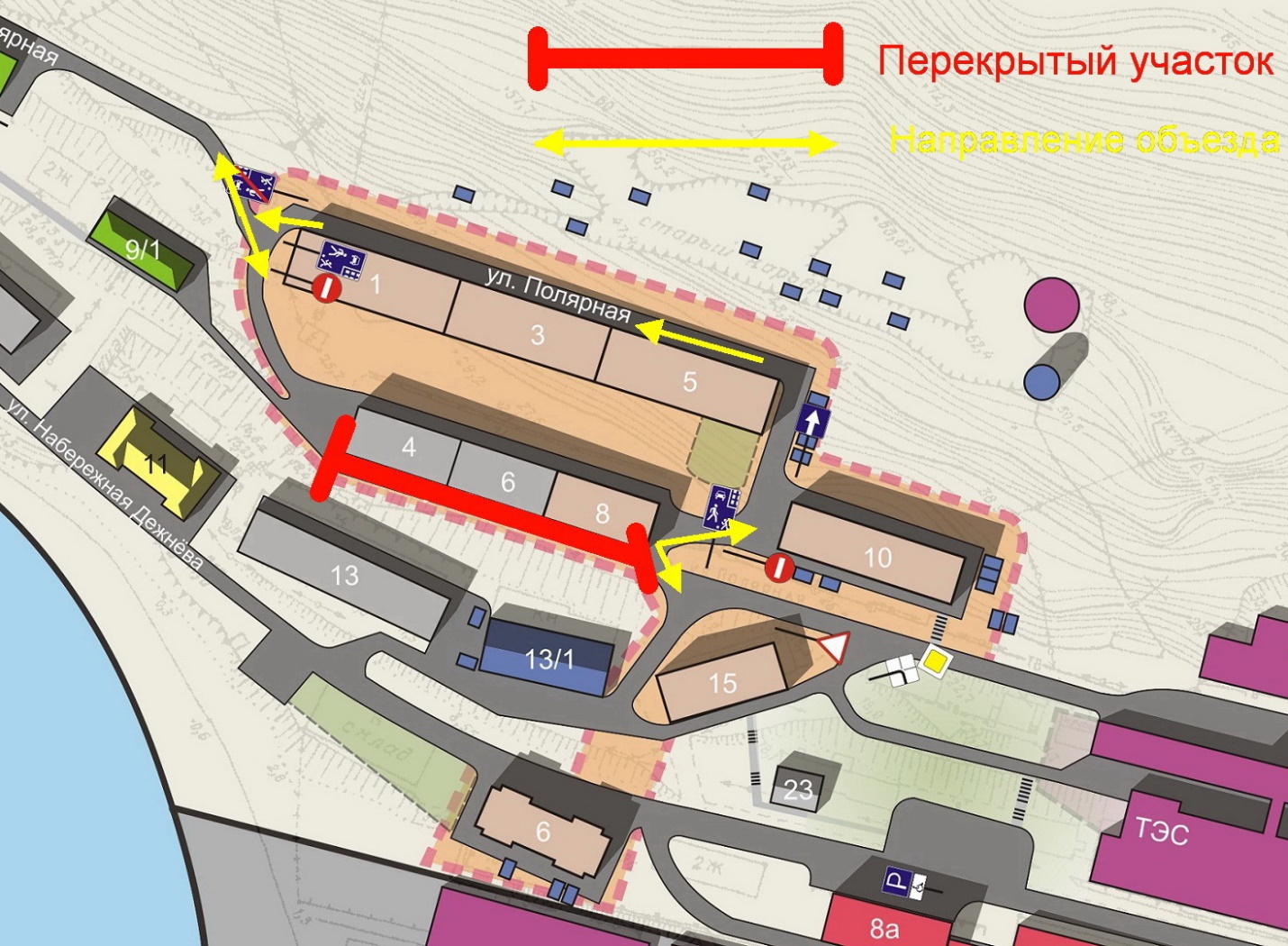 от 13августа2020 г.№ 225пгт. ПровиденияО временном ограничении движения транспортных средств на автомобильных дорогах Провиденского городского округа Чукотского автономного округаГлава администрацииС. А. ШестопаловПодготовлено:Парамонов В.В.Согласовано:Д.В. РекунРазослано: дело, УППСХПиТ, ОГИБДД МОМВД России «Провиденское», ГП ЧАО «Чукоткоммунхоз», УГАДН по Чукотскому автономному округу Федеральной службы по надзору в сфере транспорта (emailugadn87@anadyr.ru, chrti@anadyr.ru)Разослано: дело, УППСХПиТ, ОГИБДД МОМВД России «Провиденское», ГП ЧАО «Чукоткоммунхоз», УГАДН по Чукотскому автономному округу Федеральной службы по надзору в сфере транспорта (emailugadn87@anadyr.ru, chrti@anadyr.ru)Разослано: дело, УППСХПиТ, ОГИБДД МОМВД России «Провиденское», ГП ЧАО «Чукоткоммунхоз», УГАДН по Чукотскому автономному округу Федеральной службы по надзору в сфере транспорта (emailugadn87@anadyr.ru, chrti@anadyr.ru)